Styrelsemöte 2017-03-07 19:00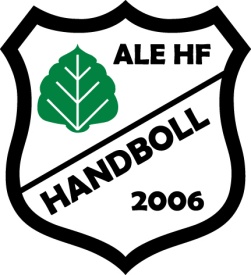 Närvarande: Björn Norberg, Sandra Dahlqvist, Irene Lindqvist, Fredrik Berggren, Rikard Thunberg & Stefan Johansson§1	Mötet öppnas.§2	Handbollens dag. Kulturhuset är bokat den 8:e april mellan kl 9-19 för Handbollens dag. Vi bjuder in Nödinge att delta även detta år. Vad gäller årets Ale HF:are pratar Stefan med Kjell Harrysson angående pris. Vi kollar också upp priser till lotterier. Hur gör vi med diplom och prisutdelningar? Domare? Björn skickar ut en inbjudan med info till ledarna som i sin tur sprider vidare bland sina spelare.§3 	Avslutning för ledarna. Vi startar dagen med ett gemensamt möte där vi går igenom material inför kommande säsong. Vi går igenom matchställ, material, sjukväskor etc. Vi presenterar också klubbens ambition om ålderhomogena lag.  Vi tittar på en fysisk aktivitet att genomföra efter mötet innan vi sedan beger oss in till Göteborg. Vi föreslår att vi åker med MS-trubaduren och äter skaldjur. Kostnaden för detta är 700 kr/person. Klubben står för maten och båtturen för alla ledare, det man dricker får man betala ur egen ficka. Vill respektive följa med får dem betala 300 kr.	
§4	Laget.se. Björn och Irene var och träffade laget.se. Vi erbjöds ett avtal där vi får två guldpaket samt fritt antal silverpaket, skriver vi på detta avtal är vi bundna till laget.se i fyra år. Laget.se samarbetar med IdrottOnline.§5	Sävehof. Fredag den 17/3 är vi som förening inbjudna att se Sävehofs herrar spela. Info kring detta mejlas ut till ledare som i sin tur informerar sina spelare. §6	Sponsorskyltar i hallen. Reklamskyltar ska upp igen. Vaktmästaren i Kulturhuset ska kolla upp med kommunen och ta reda på vart våra gamla skyltar har tagit vägen. Även Ale HF’s logga ska komma upp i hallen. Björn ska träffa Alekuriren den 28/3, efter mötet kommer en rapport på vad man kommit fram till. Vi utser Rikard Thunberg till sponsoransvarig. §7	Övriga frågor. Vi diskuterar föreningens ambition om ålderhomogena lag. Satsningen bör ligga på de yngre lagen där det finns bättre underlag att få ihop ålderhomogena lag. Vi pratar också om ett samarbete med Nödinge, hur gör vi för att behålla spelarna här i kommunen? Till nästa säsong, anmäler vi ett A-pojkslag där Ale HF och Nödinge samarbetar? Hur ser det ut med A-flickor? Vi bjuder in Nödinge till ett möte där bland annat dessa frågor diskuteras.	
Innan den 15/4 måste önskemål om träningstider vara inskickade. Stefan skickar ut information till ledarna om detta. Även intresse för Select cup och seriespel måste anmälas. Vi diskuterar också A-laget, som det är nu är A-laget en isolerad enhet i föreningen. Hur vill vi att det ska se ut? Vi diskuterar syftet med vår a-lagsverksamhet. A-lagets ledare behöver diskutera med spelarna hur de vill göra kommande säsong, som det är nu finns det ingenting att fylla på med underifrån. Vill vi istället satsa på att vara en ungdomsförening?§8	Till nästa möte. Vid nästa möte går vi igenom det sista inför Handbollens dag, vi uppdaterar också planerna gällande ledaravslutningen. Mest vikt lägger vi på att diskutera årshjulet och dess utformning. Vi diskuterar också Stefans uppdrag i föreningen.  Nästa möte: 2017-04-04 kl 18:00 i Älvängenhallen.§9	Mötet avslutas.